HONORS MATH 3 – Fall 2016UNIT 6: GEOMETRY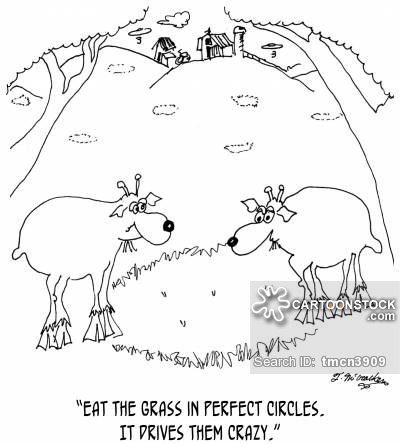 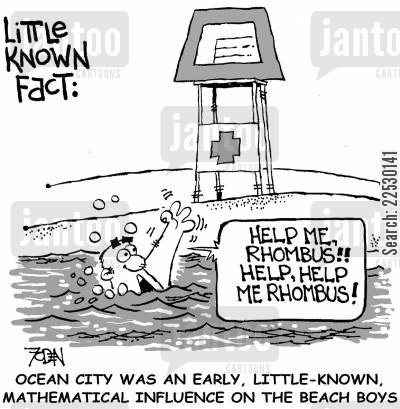 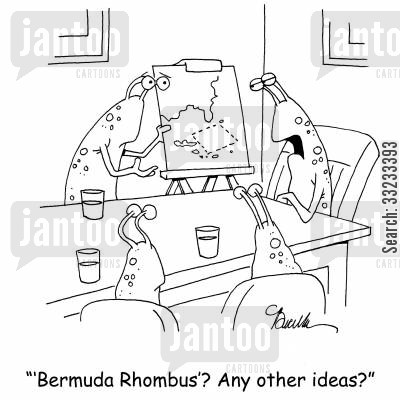 DATELESSONASSIGNMENTNov 9Special ParallelogramsNov 10Special ParallelogramsNov 14TrapezoidsNov 15Proving ParallelogramsNov 16Proving ParallelogramsNov 17QUIZ – Parallelograms and TrapezoidsAngles in circles: Central and inscribedNov 18Interior and Exterior AnglesNov 21Segments in Circles: Chords, Secants, TangentsNov 22Segments in Circles: Chords, Secants, TangentsNov 28Angles and Segments PracticeCircles in the Coordinate PlaneNov 29QUIZ – Angles and Segments in CirclesArc Length and Area of SectorsNov 30reviewDec 1UNIT 6 TEST